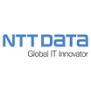 NTT DATA è il partner globale per l’innovazione IT. Con sede a Tokyo, opera in oltre 35 Paesi ed è la sesta società IT a livello mondiale, fornendo servizi professionali di valore, dalla consulenza allo sviluppo dei sistemi, fino all’outsourcing. In Italia i principali settori di mercato sono: Assicurazioni, Difesa, Energy, Istituzioni Finanziarie, Manufacturing, Media, Pubblica Amministrazione, Retail, Telecomunicazioni, Trasporti. Una realtà in cui gli elementi della cultura giapponese si sposano con quelli europei, creando un ambiente multiculturale, dove perfezione, tecnologia, collaborazione si amalgamano perfettamente.I ruoli d’inserimento sono principalmente:Business Consultant (consulenza, progettazione ed implementazione di strategie e processi di business) posti 10Technical Consultant (definizione delle architetture, progettazione, sviluppo, implementazione di Sistemi IT) posti 10Le aree principali nelle quali potrai fare esperienza sono:Business Intelligence, Big Data, DatawarehouseSicurezza InformaticaSviluppo web e MobileVisual Design & User ExperienceConsulenza ITRequisiti:laureati e neolaureati in ingegneria informatica, ingegneria delle telecomunicazioni, ingegneria gestionale (corso di laurea triennale e/o magistrale);Buona conoscenza e di uno o più dei seguenti linguaggi di programmazione: java, C++, JSP, C#, ASP.NET.Buona conoscenza della lingua inglese.Buona conoscenza di Oracle, SQL/Server, PL/SQL, TSQL.Tipologia contrattuale:Dopo una stage di tre mesi è previsto un inserimento con contratto a tempo indeterminato.Sede di lavoro: Milano e RomaPer candidarsi: è sufficiente mandare il proprio cv aggiornato a : candidaturevt@nttdata.com entroIl 10 giugno 2016 inserendo in oggetto “Rif. Contatto Ufficio Placement Politecnico di Bari”.Il CV dovrà contenere l’autorizzazione al trattamento dei dati personali ai sensi del D. Lgs.n.  196/2003 ed attestazione di veridicità ai sensi del DPR n. 445/2000.Il presente annuncio è rivolto ad ambo i sessi, ai sensi della normativa vigente.